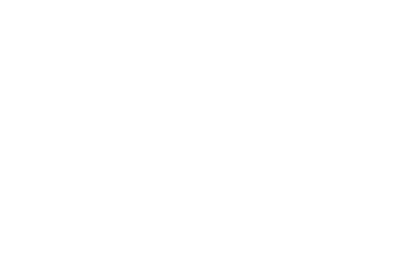   ACTIVIDADDESCRIBIR UN PAISAJEDATOS DE LOCALIZACIÓNMunicipio: Provincia: Comunidad autónoma: Coordenadas (aprox.): MEDIO NATURALRELIEVE:  topografía (llana, suave, alomada, escarpada, inclinada, etc.), desnivel (alto, medio, bajo, etc.) litología (dura, blanda, etc.), estructura (pliegues, cuestas, estratos horizontales, etc.), procesos de erosión (fluvial, desprendimiento, deslizamiento, glaciar, periglaciar, etc.), unidades geomorfológicas homogéneas (valles, fondos de valle, barrancos, laderas, crestas, cuencas, colinas, sierras, campiñas, páramos, etc.)GEOLOGÍACLIMA: tipo de climaHIDROGRAFÍA: red fluvial, humedales, acuíferos, lagunas, etc. VEGETACIÓNHÁBITATS FAUNÍSTICOS Y FAUNA DOMINANTEMEDIO HUMANOPOBLACIÓN Y POBLAMIENTOINFRAESTRUCTURAS Y COMUNICACIONESUSOS DEL SUELOOTROSÁREAS PROTEGIDASPAISAJES: CLASIFICACIÓN Y TIPOLOGÍAFOTOGRAFÍAS Y CAPTURAS DE MAPAS O DE IMÁGENES DE SATÉLITE